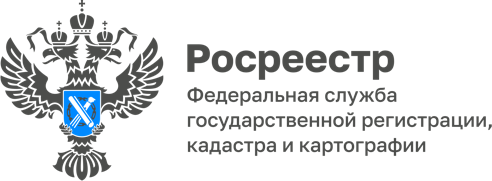 18.04.2024Как получить сведения фонда данных землеустройства через Единый портал государственных услугВ соответствии с поручением Президента Российской Федерации 
на Едином портале государственных услуг Российской Федерации (ЕПГУ)  
с 01.01.2023 года реализована возможность подачи заявлений о предоставлении 
в пользование материалов и данных государственного фонда данных, полученных в результате проведения землеустройства.Соответствующее заявление на ЕПГУ можно подать, пройдя по ссылке: https://gosuslugi.ru/600447/1/form либо в главном меню портала выбрать раздел «Стройка. Недвижимость». Далее в разделе «Популярные услуги» выбирать подраздел «Предоставление материалов и данных государственного фонда данных, полученных в результате проведения землеустройства». После чего пошагово заполнить форму заявления и направить его на исполнение. 
По готовности в личный кабинет на портале поступит ссылка для просмотра (скачивания) документа.Обращаем внимание, что для использования сервиса необходима подтвержденная учетная запись на Портале государственных и муниципальных услуг.Полномочия по ведению государственного фонда данных, полученных 
в результате проведения землеустройства, в том числе предоставление информации (материалов) из него осуществляет публично-правовая компания «Роскадастр».К документам  фонда данных, установленным законом о землеустройстве, относятся: генеральная схема землеустройства территории Российской Федерации, схема землеустройства территорий субъектов Российской Федерации, схема землеустройства муниципальных образований, схемы использования 
и охраны земель; карты (планы) объектов землеустройства; проекты внутрихозяйственного землеустройства; проекты улучшения сельскохозяйственных угодий, освоения новых земель, рекультивации нарушенных земель, защиты земель от эрозии, селей, подтопления, заболачивания, вторичного засоления, иссушения, уплотнения, загрязнения отходами производства и потребления, радиоактивными и химическими веществами, заражения и других негативных воздействий;материалы почвенных, геоботанических и других обследований и изысканий, оценки качества земель, инвентаризации земель;  тематические карты и атласы состояния и использования земель.